ИВАНОВСКАЯ ОБЛАСТЬ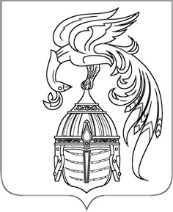 АДМИНИСТРАЦИЯ ЮЖСКОГО МУНИЦИПАЛЬНОГО РАЙОНАПОСТАНОВЛЕНИЕот __________________ №________-пг. ЮжаО межведомственной комиссии по охране труда  в Южском муниципальном районеВ соответствии с Трудовым кодексом Российской Федерации и в целях реализации государственной политики в области охраны труда на территории Южского муниципального района, администрация Южского муниципального района  п о с т а н о в л я е т:1. Создать межведомственную комиссию по охране труда в Южском муниципальном районе.2. Утвердить Положение о межведомственной комиссии по охране труда в Южском муниципальном районе (Приложение 1).3. Утвердить состав межведомственной комиссии по охране труда в Южском муниципальном районе (Приложение 2).4. Признать утратившими силу:- постановление Администрации Южского муниципального района от 30.12.2011 № 907 «О создании межведомственной комиссии по охране труда в Южском муниципальном районе»;- постановление Администрации Южского муниципального района от 02.12.2013 № 1039-п «О внесении изменений в постановление Администрации Южского муниципального района от 30.12.2011 № 907 «О создании межведомственной комиссии по охране труда в Южском муниципальном районе»»;- постановление Администрации Южского муниципального района от 20.10.2014 № 941-п «О внесении изменений в постановление Администрации Южского муниципального района от 30.12.2011 № 907 «О создании межведомственной комиссии по охране труда в Южском муниципальном районе»»;- постановление Администрации Южского муниципального района от 28.08.2015 № 464-п «О внесении изменений в постановление Администрации Южского муниципального района от 30.12.2011 № 907 «О создании межведомственной комиссии по охране труда в Южском муниципальном районе»»;- постановление Администрации Южского муниципального района от 26.04.2017 № 425-п «О внесении изменений в постановление Администрации Южского муниципального района от 30.12.2011 № 907 «О создании межведомственной комиссии по охране труда в Южском муниципальном районе»».5. Опубликовать настоящее постановление в официальном издании «Правовой Вестник Южского муниципального района», разместить на официальном сайте Южского муниципального района в информационно-телекоммуникационной сети «Интернет».Глава Южского муниципального района                                  В.И. ОврашкоПриложение 1 к постановлению Администрации Южского муниципального районаот________________№_______-пП О Л О Ж Е Н И Ео межведомственной комиссии по охране труда в Южском муниципальном районе1. Общие положения.1.1. Межведомственная комиссия по охране труда (далее - Комиссия) создается в целях осуществления взаимодействия между органами местного самоуправления, надзорно-контрольных органов, объединений профсоюзов и работодателей, а также иных хозяйствующих субъектов при реализации основных направлений государственной политики в области охраны труда на территории Южского муниципального района.1.2. Комиссия в своей работе руководствуется действующим законодательством Российской Федерации, нормативно-правовыми актами Ивановской области, муниципальными правовыми актами Южского муниципального района, настоящим Положением.1.3. Комиссия создается для решения следующих задач:- координация деятельности органов местного самоуправления Южского муниципального района, профсоюзов, работодателей и других заинтересованных организаций по реализации основных направлений государственной политики в области охраны труда на территории Южского муниципального района;- обеспечение согласованных совместных действий органов местного самоуправления с территориальными органами федеральной исполнительной власти и органами исполнительной власти Ивановской области, направленных на предупреждение аварий, производственного травматизма и профессиональной заболеваемости в организациях, осуществляющих свою деятельность на территории Южского муниципального района.1.4. Решения Комиссии носят рекомендательный характер.2. Функции и права Комиссии2.1. Комиссия в соответствии с возложенными на нее задачами выполняет следующие функции:- определяет приоритетные направления работы органов местного самоуправления и других организаций по вопросам охраны труда на территории Южского муниципального района;- рассматривает проекты программ Южского муниципального района по улучшению условий и охраны труда, и результаты их выполнения;- рассматривает информацию о состоянии производственного травматизма и профессиональной заболеваемости в организациях, осуществляющих свою деятельность на территории Южского муниципального района;- готовит предложения по вопросам, входящим в компетенцию Комиссии и требующим принятия решения Главы Южского муниципального района.2.2. Комиссия для осуществления возложенных на нее задач имеет право:- приглашать на заседание Комиссии руководителей (представителей) органов местного самоуправления Южского муниципального района, организаций и граждан по вопросам, относящимся к компетенции Комиссии;- заслушивать руководителей отделов администрации Южского муниципального района, представителей органов местного самоуправления Южского муниципального района и руководителей организаций, осуществляющих свою деятельность на территории Южского муниципального района, о деятельности в области охраны труда;- заслушивать работодателей, неоднократно допустивших случаи производственного травматизма с тяжелым и смертельным исходом, о принимаемых мерах по устранению причин производственного травматизма;- запрашивать в установленном порядке от отделов администрации Южского муниципального района, органов местного самоуправления Южского муниципального района и организаций необходимые для работы Комиссии материалы.3. Организация и порядок работы Комиссии3.1. Состав Комиссии утверждается постановлением администрации Южского муниципального района.3.2. Комиссия осуществляет свою деятельность в соответствии с планами работы, которые утверждаются на заседании Комиссии и утверждаются ее председателем.3.3. Заседания Комиссии проводятся по мере необходимости, но не реже одного раза в квартал.3.4. Заседание Комиссии является правомочным, если на нем присутствует более половины ее состава.3.5. В заседаниях Комиссии могут принимать участие лица, приглашенные для обсуждения отдельных вопросов повестки заседания.3.6. Дата, время и предлагаемая повестка заседания определяются председателем Комиссии не позднее чем за 10 дней до заседания Комиссии.3.7. Лица, ответственные за подготовку вопроса, выносимого на заседание Комиссии, обязаны за 5 дней до заседания Комиссии представить секретарю Комиссии проект решения, справку или информацию и список выступающих и приглашенных.3.8. Представление документов по истечении установленного срока исключает рассмотрение вопроса из предлагаемой повестки заседания Комиссии, и он может быть вынесен на рассмотрение только с разрешения председателя Комиссии.3.9. Решения Комиссии принимаются большинством голосов присутствующих на заседании членов Комиссии путем открытого голосования. В случае равенства голосов решающим является голос председательствующего на заседании Комиссии.3.10. Решение Комиссии оформляется протоколом заседания Комиссии, который подписывается председателем Комиссии и секретарем Комиссии.3.11. Председатель Комиссии, а в случае его отсутствия - заместитель председателя Комиссии вправе перенести очередное заседание или назначить внеочередное заседание Комиссии.3.12. Председатель Комиссии осуществляет общее руководство деятельностью Комиссии, проводит заседания Комиссии, представляет Комиссию в органах местного самоуправления и иных органах, и организациях Южского муниципального района.3.13. В период временного отсутствия председателя Комиссии заседания Комиссии проводит заместитель председателя Комиссии.3.14. Члены Комиссии осуществляют следующие полномочия:- лично участвуют при обсуждении рассматриваемых вопросов и голосовании на заседаниях Комиссии;- вносят замечания, предложения и дополнения по вопросам, рассматриваемым на заседаниях Комиссии, в письменной или устной форме;- по поручению председательствующего на заседании Комиссии готовят заключения по вопросам, находящимся в компетенции Комиссии;- возглавляют по поручению председателя Комиссии рабочие группы Комиссии, осуществляющие подготовку материалов по вопросам, рассматриваемым на заседаниях Комиссии.3.15. Секретарь Комиссии:- на основании предложений членов Комиссии готовит и представляет председателю Комиссии проекты ежегодных планов работы Комиссии;- формирует повестку заседания Комиссии с учетом предложений, рекомендаций и заключений рабочих групп и членов Комиссии. Повестка заседания Комиссии должна содержать перечень вопросов, подлежащих рассмотрению, время и место проведения заседания;- заблаговременно информирует членов Комиссии о дате проведения и предлагаемой повестке заседания и за два рабочих дня его проведения обеспечивает членов Комиссии рабочими документами и материалами по обсуждаемым вопросам;- оформляет протоколы заседания Комиссии;- готовит информацию о ходе выполнения решений, принятых на заседании Комиссии;- выполняет иные поручения председателя Комиссии или его заместителя.3.16. Организационно-техническое обеспечение деятельности Комиссии осуществляет администрация Южского муниципального района.Приложение 2 к постановлению Администрации Южского муниципального района от________________№_____-пС О С Т А Вмежведомственной комиссии по охране труда в Южском муниципальном районеПредседатель Комиссии:- заместитель главы администрации по вопросам культуры, образования, социальной сферы, молодежи и спорта администрации Южского муниципального района.Заместитель председателя:- начальник отдела экономического развития, торговли и сельского хозяйства администрации Южского муниципального района.Секретарь Комиссии:- главный специалист отдела экономического развития, торговли и сельского хозяйства администрации Южского муниципального района.Члены Комиссии:- заместитель главы администрации, начальник отдела правового обеспечения, муниципальной службы и контроля администрации Южского муниципального района;- заместитель директора ОГКУ «Палехский межрайонный ЦЗН»;- председатель территориальной организации профессионального союза работников народного образования и науки по Южскому району; - общественный помощник Уполномоченного по защите прав предпринимателей в Ивановской области (по согласованию);- директор МКУ «Служба по обеспечению деятельности ОМСУ ЮМР».